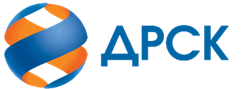 Акционерное Общество«Дальневосточная распределительная сетевая компания»ПРОТОКОЛ № 341/УТПиР-ВПзаседания Закупочной комиссии по запросу предложений в электронной форме на право заключения договора «Реконструкция ВЛ-35 кВ Т-101  ПС "Левобережная"- ПС "ДСК", Реконструкция ВЛ 0,4 кВ г. п. Николаевка Смидовичского района, Реконструкция ВЛ 0,4 кВ с. Дежнево, Ленинского района филиал ЭС ЕАО» ЛОТ №94101-ТПИР ОБСЛ-2020-ДРСКСПОСОБ И ПРЕДМЕТ ЗАКУПКИ: запрос предложений в электронной форме на право заключения договора «Реконструкция ВЛ-35 кВ Т-101  ПС "Левобережная"- ПС "ДСК", Реконструкция ВЛ 0,4 кВ г. п. Николаевка Смидовичского района, Реконструкция ВЛ 0,4 кВ с. Дежнево, Ленинского района филиал ЭС ЕАО» ЛОТ №94101-ТПИР ОБСЛ-2020-ДРСККОЛИЧЕСТВО ПОДАННЫХ ЗАЯВОК НА УЧАСТИЕ В ЗАКУПКЕ: 4 (четыре) заявки.КОЛИЧЕСТВО ОТКЛОНЕННЫХ ЗАЯВОК: 2 (две) заявки.ВОПРОСЫ, ВЫНОСИМЫЕ НА РАССМОТРЕНИЕ ЗАКУПОЧНОЙ КОМИССИИ: Об утверждении результатов процедуры переторжки.Об итоговой ранжировке заявок О выборе победителя закупкиРЕШИЛИ:ВОПРОС № 1 « Об утверждении результатов процедуры переторжки»РЕШИЛИ:Признать процедуру переторжки состоявшейся. Принять условия заявок Участников после переторжки ВОПРОС № 2 «Об итоговой ранжировке заявок»Утвердить расчет баллов по результатам оценки заявок:Утвердить ранжировку заявок:ВОПРОС № 3 «О выборе победителя закупки»Признать Победителем закупки Участника, занявшего 1 (первое) место в ранжировке по степени предпочтительности для Заказчика: ООО «ЭНЕРГОПРОЕКТ ВОСТОК» (ИНН/КПП 2721239180/272101001 ОГРН 1182724024240) с ценой заявки не более 1 507 170,00 руб. без учета НДС. Срок выполнения работ: с момента заключения договора по 25.06.2020 г. Условия оплаты: Авансовые платежи в счет стоимости каждого Этапа Работ рассчитываются в размере 30% (тридцати процентов) от стоимости соответствующего Этапа Работ (за исключением непредвиденных работ и затрат) без учета НДС, кроме того НДС по ставке, установленной статьей 164 Налогового кодекса РФ, и выплачиваются в течение 30 (тридцати) календарных  дней с даты получения Заказчиком счета, выставленного Подрядчиком, но не ранее, чем за 30 (тридцать) календарных  дней до даты начала Этапа Работ, определенной в соответствии с Календарным графиком выполнения Работ (Приложение № 2 к Договору), и с учетом пунктов 3.5.1, 3.5.5 Договора. Последующие платежи в размере разницы между стоимостью каждого Этапа Работ по выполнению Инженерных изысканий, определенной на основании Исполнительной сметы, составленной в соответствии с пунктом 4.2 Договора, либо Предварительной сметы (в случае отсутствия Исполнительной сметы) с учетом НДС по ставке, установленной статьей 164 Налогового кодекса РФ на дату подписания Сторонами документов, указанных в п. 4.1 Договора, и суммой авансового платежа, ранее уплаченного в соответствии с пунктом 3.5.2 Договора, выплачиваются в течение 15 (пятнадцати) рабочих дней с даты подписания Сторонами документов, указанных в пункте 4.1 Договора, на основании счета, выставленного Подрядчиком, и с учетом пунктов 3.5.5 Договора. Инициатору договора обеспечить подписание договора с Победителем не ранее чем через 10 (десять) календарных дней и не позднее 20 (двадцати) календарных дней после официального размещения итогового протокола по результатам закупки, с учетом результатов преддоговорных переговоров (в случае проведения таковых), в том числе получение положительного экспертного заключения/согласования в части ценообразующих документов в соответствии с действующим у Заказчика Регламентом согласования ценообразующей документации (при условии наличия данного требования в ЛНД(А) Заказчика).Победителю закупки в срок не позднее 3 (трех) рабочих дней с даты официального размещения итогового протокола по результатам закупки обеспечить направление по адресу, указанному в Документации о закупке, информацию о цепочке собственников, включая бенефициаров (в том числе конечных), по форме и с приложением подтверждающих документов согласно Документации о закупке.Победителю включить в спецификацию договора информацию о наименовании страны происхождения товара в соответствии с общероссийским классификатором и изготовителем продукции в строгом соответствии с информацией, указанной в заявке.Инициатору договора обеспечить контроль за соблюдением вышеуказанного пункта решения.(4162) 397-147irduganova-in@drsk.ru г. Благовещенск«20»     04      2020 г. 32008857857Порядковый номер заявкиДата и время регистрации заявкиНаименование Участника, его адрес, ИНН и/или идентификационный номерЦена заявки, руб. без НДС120.02.2020 03:45ООО «ЭНЕРГОПРОЕКТ ВОСТОК» (ИНН/КПП 2721239180/272101001 ОГРН 1182724024240)1 801 769,00220.02.2020 08:28ООО  «ЭНЕРГОРЕГИОН» (ИНН/КПП 2540203680/254001001 ОГРН 1142540005420)1 928 297,07311.03.2020 12:53ООО «СЕЛЬЭЛЕКТРОСТРОЙ» (ИНН/КПП 7901542241/790101001 ОГРН 1137901001226)1 928 297,07412.03.2020 08:29ООО  «ЦЕНТР БЕЗОПАСНОСТИ» (ИНН/КПП 7901538742/790101001 ОГРН 1117901001679)1 928 297,07№ п/пДата и время регистрации заявкиНаименование, адрес и ИНН Участника и/или его идентификационный номерЦена заявки до переторжки, 
руб. без НДС, а также иные условия заявки, являющиеся предметом переторжкиЦена заявки после переторжки, 
руб. без НДС, а также иные условия заявки, являющиеся предметом переторжки109.04.2020 11:05ООО «ЭНЕРГОПРОЕКТ ВОСТОК» (ИНН/КПП 2721239180/272101001 ОГРН 1182724024240)1 801 769,001 507 170,0209.04.2020 11:01ООО  «ЭНЕРГОРЕГИОН» (ИНН/КПП 2540203680/254001001 ОГРН 1142540005420)1 928 297,071 553 585,15Критерий оценки (подкритерий)Весовой коэффициент значимостиВесовой коэффициент значимостиКоличество баллов, присужденных заявке по каждому критерию / подкритерию
(с учета весового коэффициента значимости) Количество баллов, присужденных заявке по каждому критерию / подкритерию
(с учета весового коэффициента значимости) Количество баллов, присужденных заявке по каждому критерию / подкритерию
(с учета весового коэффициента значимости) Критерий оценки (подкритерий)критерия подкритерияООО «ЭНЕРГОПРОЕКТ ВОСТОК»ООО  «ЭНЕРГОРЕГИОН»Критерий оценки 1: «Цена договора» 90%-//-0,980,87Критерий оценки 2: «Квалификация (предпочтительность) участника»10%-//-0,500,50Подкритерий 2.1: «Деловая репутация (участие в судебных разбирательствах)»-//-100%5,05,0Итоговый балл заявки 
(с учетом весовых коэффициентов значимости)Итоговый балл заявки 
(с учетом весовых коэффициентов значимости)Итоговый балл заявки 
(с учетом весовых коэффициентов значимости)1,481,37Место в ранжировке (порядковый № заявки)Дата и время регистрации заявкиНаименование, адрес и ИНН Участника и/или его идентификационный номерИтоговая цена заявки, 
руб. без НДС Возможность применения приоритета в соответствии с 925-ПП1 место09.04.2020 11:05ООО «ЭНЕРГОПРОЕКТ ВОСТОК» (ИНН/КПП 2721239180/272101001 ОГРН 1182724024240)1 507 170,0
«Нет»2 место09.04.2020 11:01ООО  «ЭНЕРГОРЕГИОН» (ИНН/КПП 2540203680/254001001 ОГРН 1142540005420)1 553 585,15«Нет»Секретарь Закупочной комиссии  ____________________И.Н. Ирдуганова